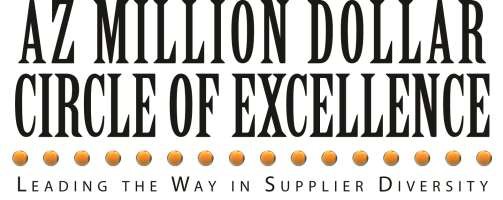 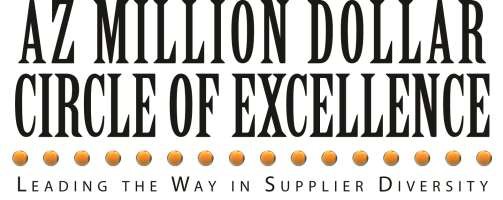 Business Diversity Summit 2021 AZ MDCE Nomination Form Please submit application for FY2020 /2021To be Recognized at the Next Business Diversity Summit (2022), please submit your application by July 29, 2022.            **CONFIDENTIAL**AZ Million Dollar Circle of Excellence [AZ MDCE] members are corporations with business in Arizona, who have at least $1 Million in Tier 1 spending annually with certified diverse-owned suppliers.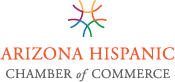 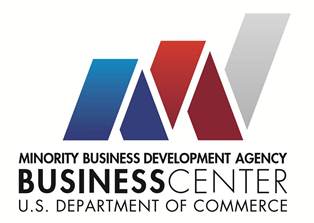 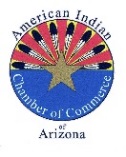 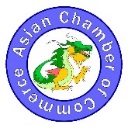 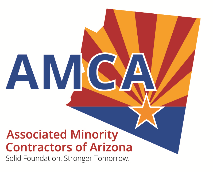 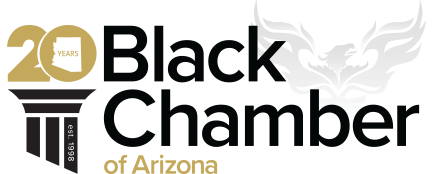 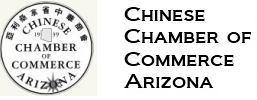 2021 AZ MDCE Nomination FormCompany Name:		Address: Contact Name: Email: Telephone: Industry Type: How many years has company been a member of the MDCE?  Chief Procurement Officer Name: Supplier Diversity Director/Manager/Coordinator: Year 2021 - 2022 Supplier Diversity Procurement Information (Last Fiscal Year Data Sought)Data being reported is for the Period:   to  1. What is your company’s total annual revenue? 2. What is your company’s total annual AZ spend? 3. How many MBE Tier 1 firms are active in your supply chain? 4. How many MBE Tier 2 firms are active in your supply chain? 5. How many WBE Tier 1 firms are active in your supply chain? 6. How many WBE Tier 2 firms are active in your supply chain? 7. How many Veteran-owned (VOSB or SDVOSB) Tier 1 and Tier 2 firms are active in your supply chain? 8. Do you gather data on disability-owned business enterprises (DOBEs) in your supply chain? 9. Do you gather data LGBT-owned business enterprises in your supply chain? 10. Supplier Diversity Memberships/Affiliations [check all that apply]:  National Center for American Indian Economic Development [NCAIED] National Minority Supplier Development Council [NMSDC] and/or local affiliate National Veteran Owned Business Associations [NaVOBA] and/or local affiliate United States Hispanic Chamber of Commerce [USHCC] and/or local affiliate US Black Chambers, Inc. [USBC] and/or local affiliate US Pan Asian American Chamber [USPAAC] Chinese Chamber of Commerce Arizona Arizona Asian Chamber of Commerce Women’s Business Enterprise National Council [WBENC] and/or local affiliate Arizona Department of Transportation [AZ DOT] City of Phoenix EOD (COP EOD) and/or local affiliate Other: 11. ARIZONA Diverse Spend: Please provide dollar amount expended with Diverse suppliers [Arizona based] during 2021 [or your most recent fiscal year] in Column A. If available, please complete column B, and then calculate C.Additional Comments: OPTIONAL:13. List Initiatives That Led to The Success of the Arizona Supplier Diversity Program:14. List one or more local success stories [Optional]:15. List any challenges facing your program/initiative in Arizona [optional]:ATTESTATION:As an authorized representative of  company, I certify that the information submitted in this document on our annual Tier 1 W/MBE spend in Arizona during fiscal year 2021, is completely factual and true to the best of his/her belief and knowledge.Date: 		Print Name: Title:  		Signature: __________________________		_________________________________________(Signature)					(Signature)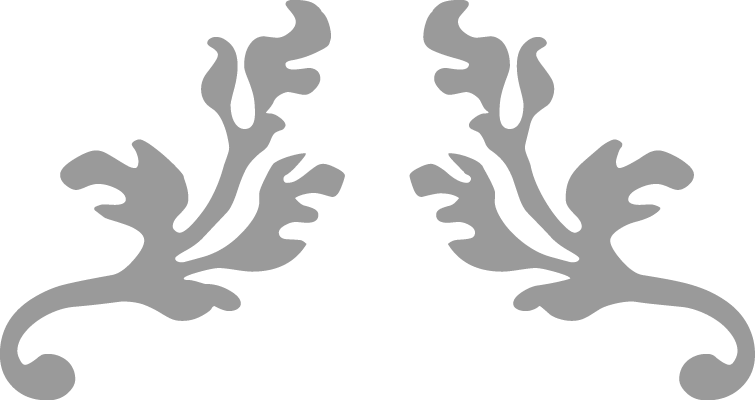 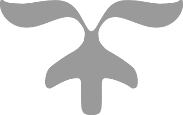 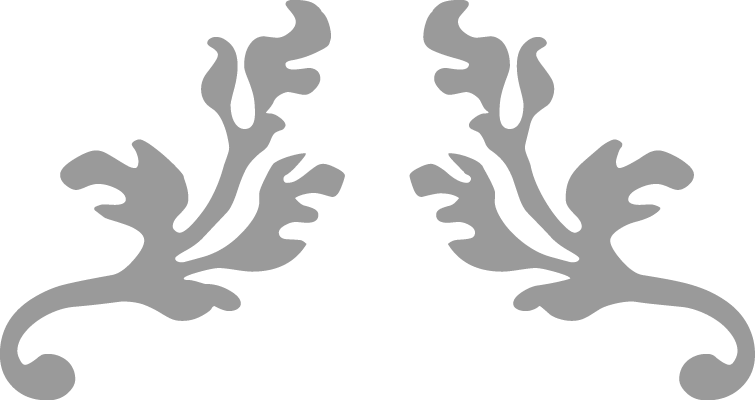 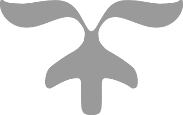 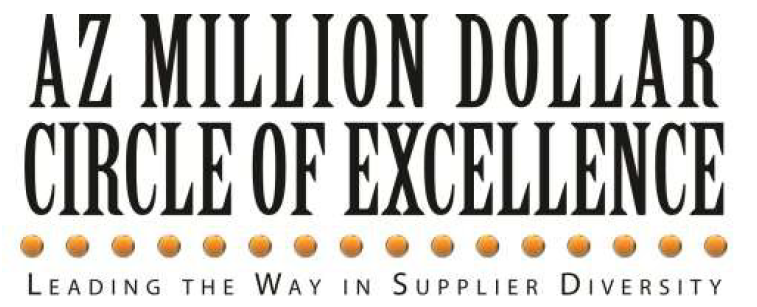 ARIZONA MILLION DOLLAR CIRCLE OF EXCELLENCE AFFIDAVIT (Please print this page and return with notarization)As a business in the county of within the state of , personally, approached me, the undersigned Notary, and made his/her sworn testimony in a general affidavit, that the following statement is completely factual and true to the best of his/her belief and knowledge.Statement:As an authorized representative of  company, I certify that our annual Tier 1 W/MBE spend was greater than $1,000,000 in Arizona in fiscal year 2021.Affiant Signature: ____________________________________________Date Signed: the __________ day of ______________________________, 2021Sworn and subscribed to before me on this day,______________________________Notary Public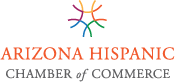 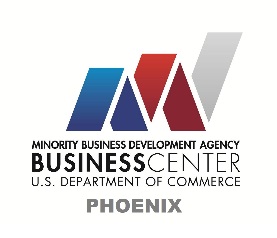 APPENDIXDefinitionsTotal Annual AZ Spend - Total spend without all outside suppliers during the most recently reported 12-month period.Number of active MBE/WBE firms - Number of firms who have spent $1.00 or more during the most recently reported 12-month period.Number of active VOSB and SDVOSB firms who have spent $1.00 or more during the most recently reported 12-month period.Supplier Diversity Spend - To participate in the Arizona Million Dollar Circle of Excellence, companies must have at least $1 million in Tier 1 spend with minority and/or women owned suppliers who are certified by the National Minority Supplier Development Council [NMSDC] or the Women’s Business Enterprise National Council [WBENC] or other comparable certifying entity [subject to approval of nominating committee].A Tier 2 supplier (referencing the customer) is a supplier that invoices the Tier 1/prime supplier for goods and services rendered.Direct Spend: Purchases must be able to be directly traced back to a specific agreement or purchase order associated with a diverse supplier. Qualifying Firm Certifications:Minority-owned Business Enterprise [MBE]Women-owned Business Enterprise [WBE]Veteran-Owned Small Business Enterprise [VOSB]Service-Disabled Veteran-Owned Small Business Enterprise [SDVOSB]Arizona Certifying Organizations:Pacific Southwest Minority Supplier Development Council [PSMSDC]Small Business Administration [SBA]Women’s Business Enterprise National Council [WBENC]Arizona Unified Transpiration Registration & Certification System [UTRACS] – City of Phoenix, City of Tucson and AZ Department of TranspirationMember Criteria for EntryThe Candidate:1.  Must be a viable corporation, Government Entity, or Educational Institution which awards at least $1 Million on a first and second tier basis to minority, women, and veteran-owned enterprises.2.  Must have an interest in developing a supplier diversity program.3.  Dollars awarded to minority and women suppliers must be auditable and verifiable.4.  Induction is for one year - you must re-apply yearlySubmission Checklist: Application form/self-submission Signed by Chief Procurement Officer or other company representative Any applicable items listed in section 11Receipt of the MDCE Application will be confirmed. If assistance is needed, contact Alika Kumar at 602-294-6087.Thank you for completing the 2021 Membership Application for theArizona Million Dollar Circle of ExcellenceSPEND CATEGORYARIZONA SPENDARIZONA SPENDARIZONA SPENDSPEND CATEGORYAZ Diverse Spend ($)AZ Total Spend($)AZ Diverse Spend (%)Tier 1 MBE DirectTier 1 WBE DirectTotal Tier 1 Spend$0.00$0.00Tier 2 MBE DirectTier 2 WBE DirectTotal Tier 1 & 2 MBE & WBE Spend$0.00$0.00Tier 1 VOSB-Owned and SDVOSB Small Business Enterprise DirectTier 2 VOSB-Owned and SDVOSB Small Business Enterprise DirectTotal VOSB & SDVOSB$0.00$0.00Total MBE, WBE, VOSB & SDVOSB$0.00$0.00